Startup Companies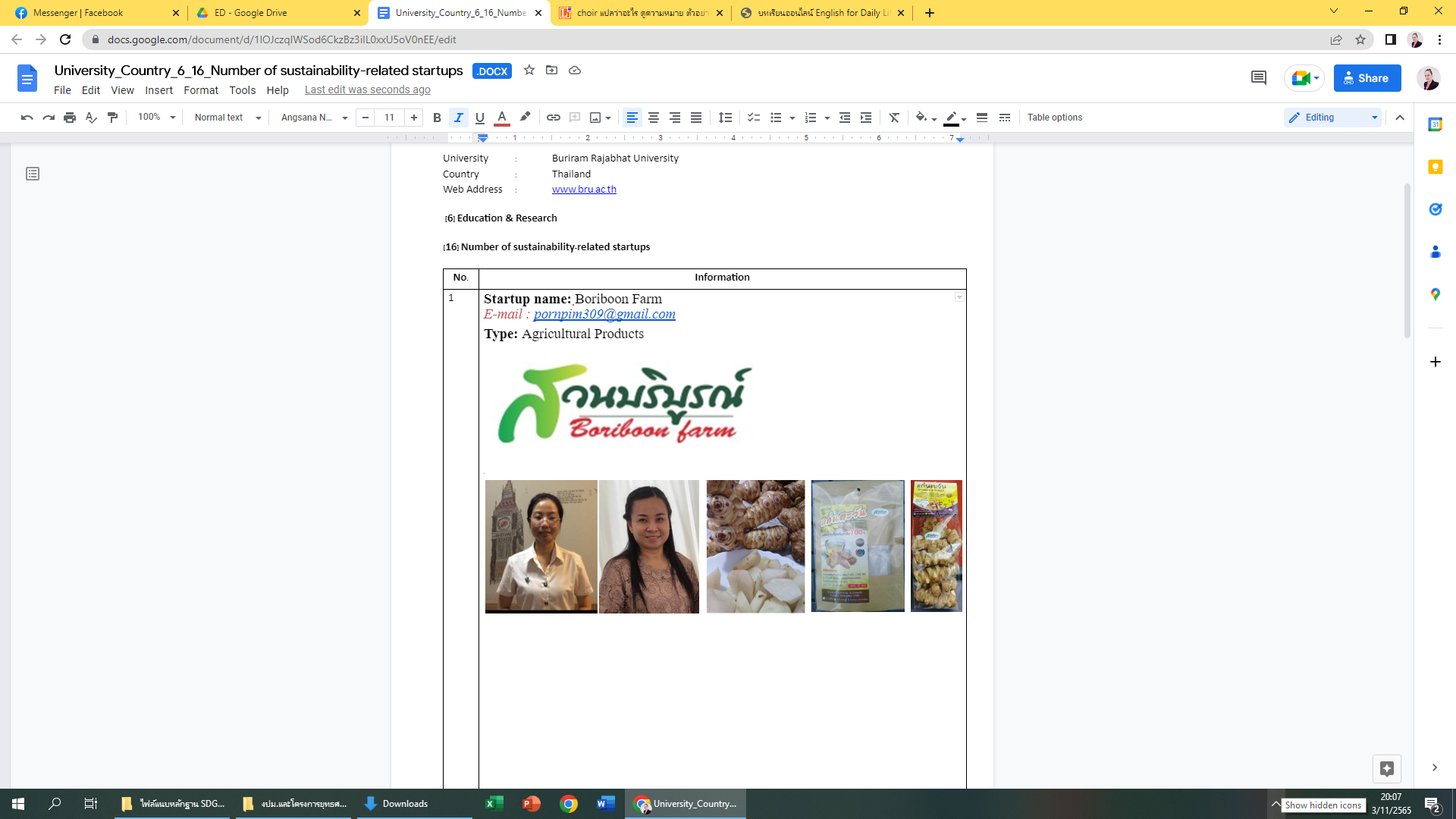 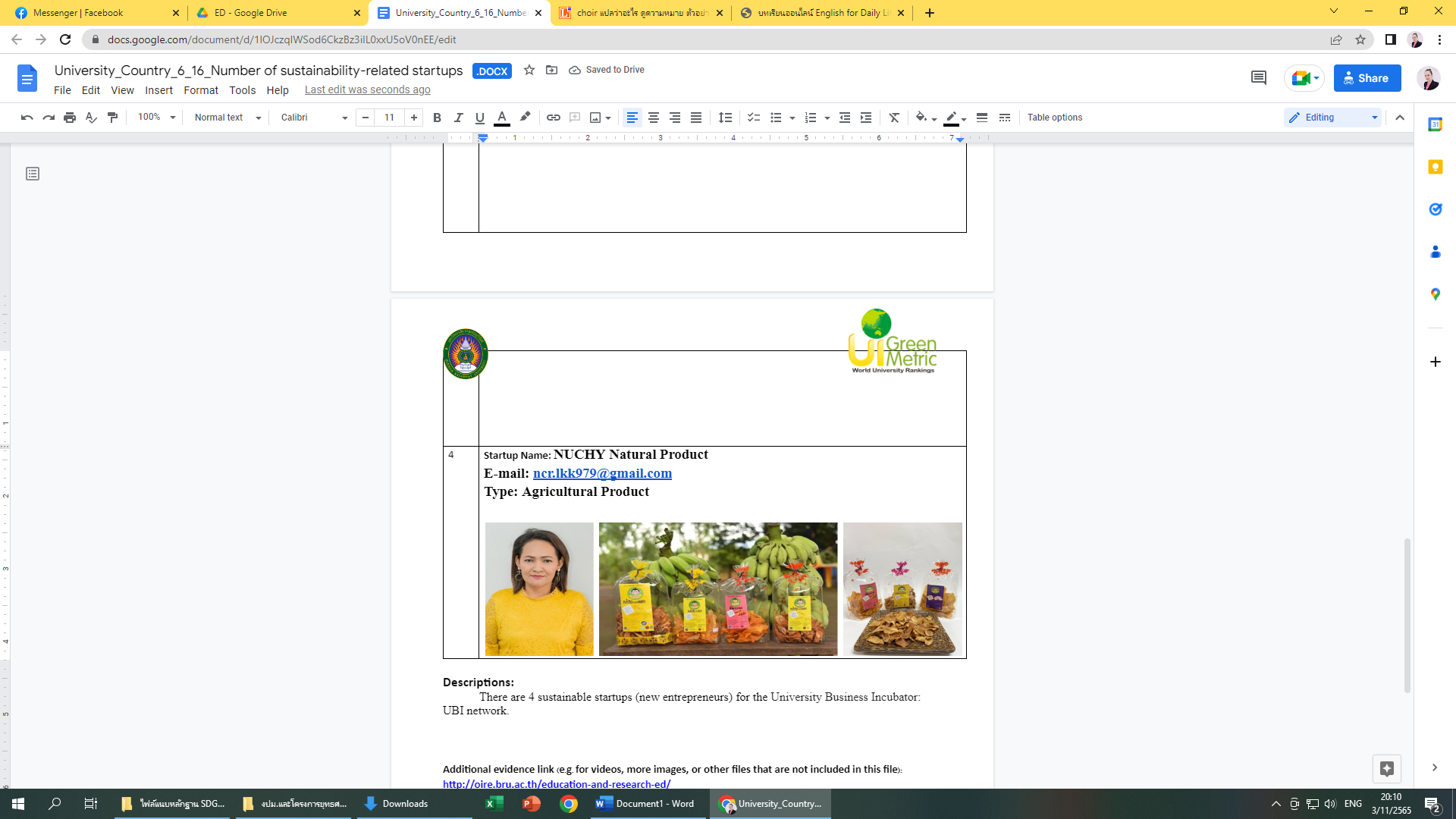 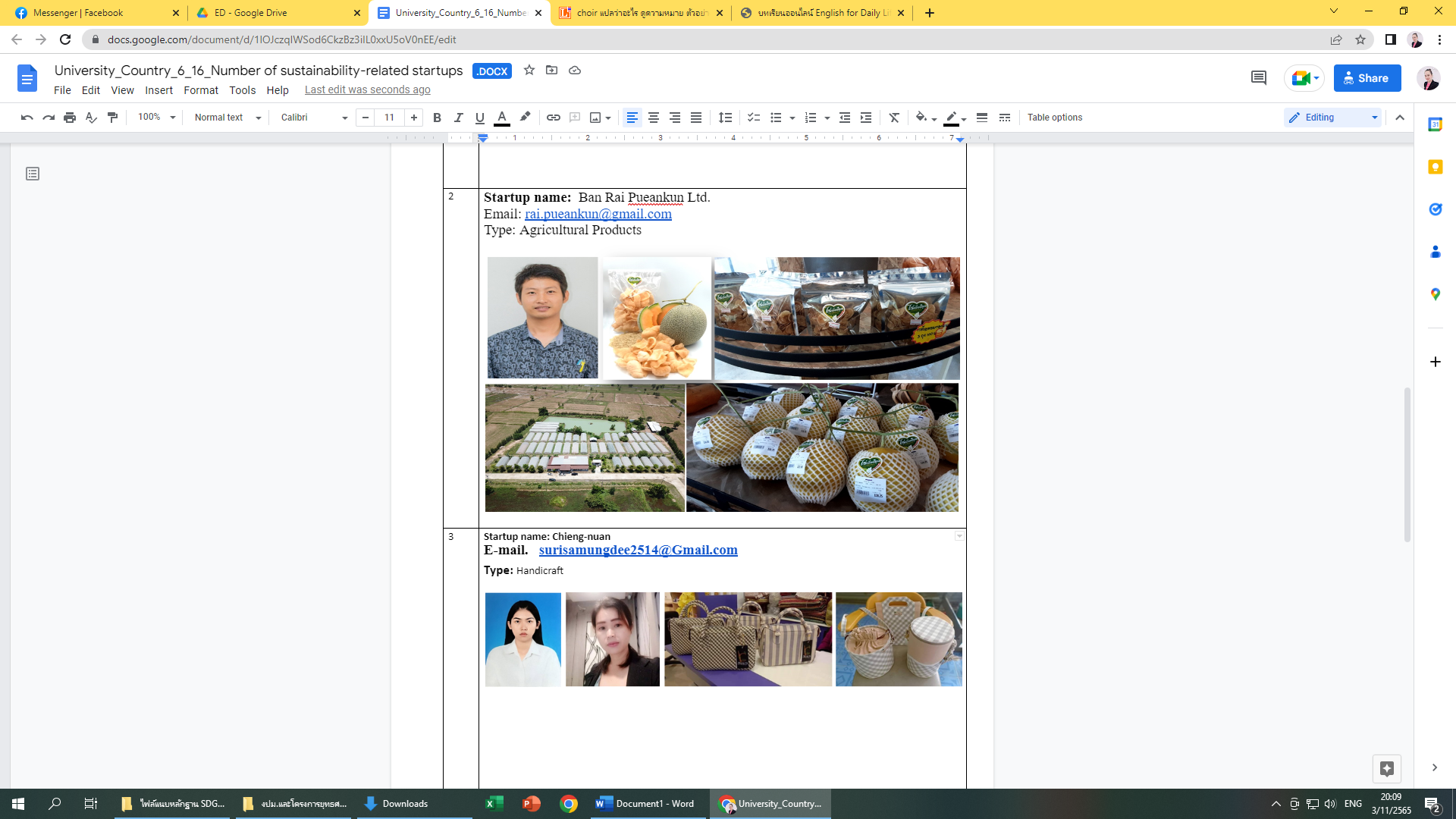 